Field procedure for how to collect epilithic diatoms, taxa found on stream cobbles.  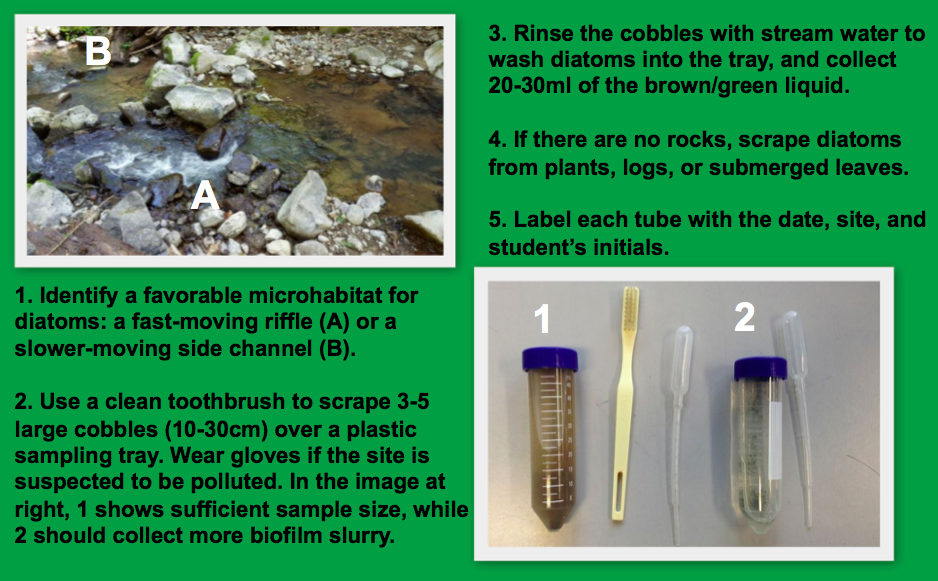 